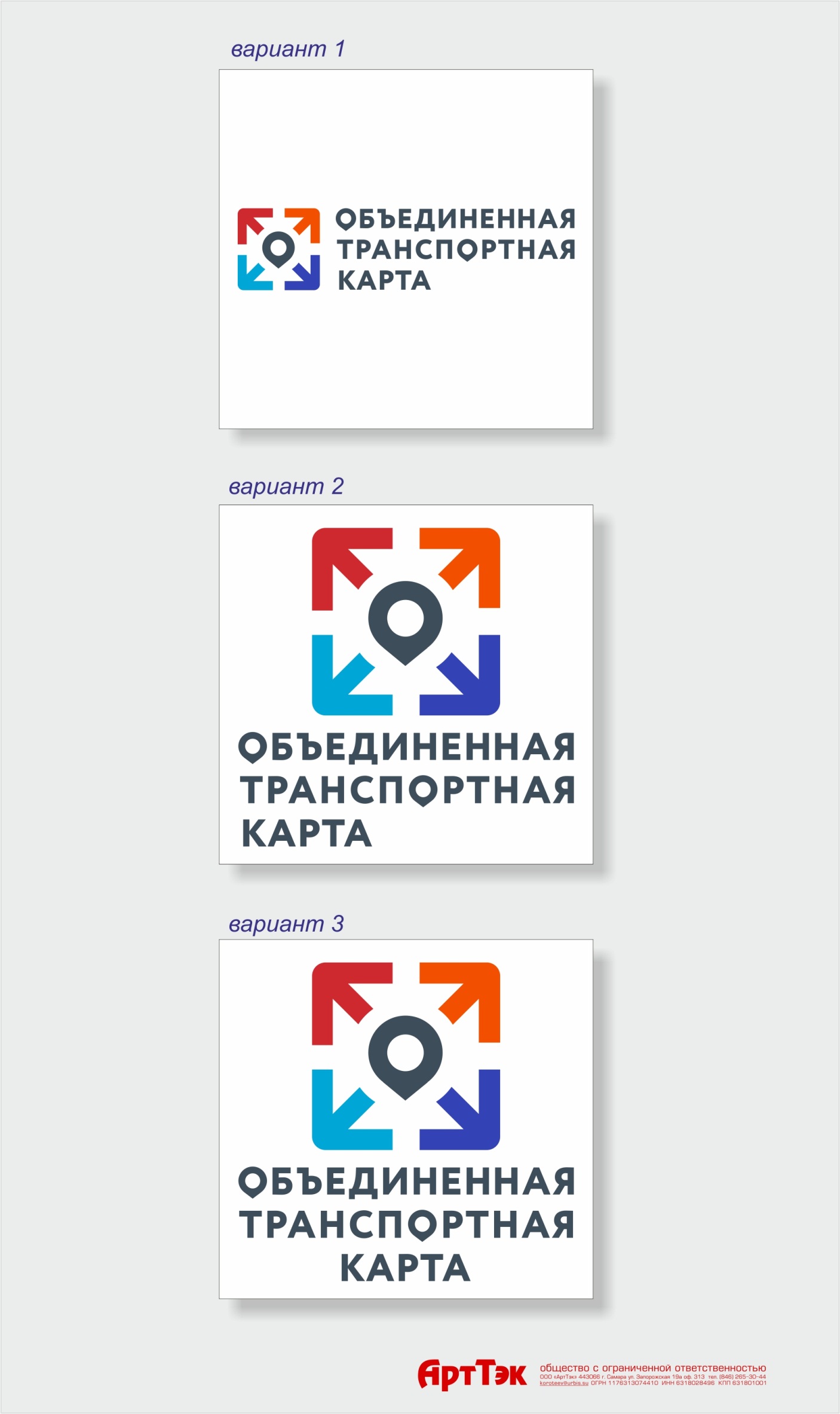 Информационное сообщениеЕдиный оператор электронного проездного в Тольятти и Самарской области ООО «Объединенная транспортная карта» возобновляет свою работу клиентских офисов с 6 апреля 2020 года по особому графикуОфисы будут работать с 9:00 до 13.00 без перерыва в будние дни. Суббота и воскресение офисы работать не будут. Так же сообщаем, что по многочисленным просьбам пассажиров принято решение единым оператором провести перенос денежных средств с безлимитных транспортных карт, студенческих, школьных,  социальных карт с апреля месяца на май 2020 годаАлгоритм переноса денежных средств по социальным проездным и безлимитным картамНачиная с 6 апреля 2020 года клиент обращается в ближайший офис, адреса указаны ниже, при себе необходимо иметь паспорт, либо другой документ удостоверяющий личность (справка из учебного заведения для студентов и школьников) и чек об оплате (можно в электронном виде). ВАЖНО: В день обращения оператор проведет перевод денежных средств с апреля на май 2020, только при условии, что по карте не было совершено ни одной поездки.Напоминаем, что до 30 апреля 2020 года введен режим самоизоляции, который необходимо соблюдать, в связи с этим ВЫ можете провести перенос денежных средств и после 30 апреля 2020 года.Справочно:Основные преимущества использования транспортных карт?– Одно из ключевых преимуществ использования транспортной карты – отсутствие необходимости искать мелочь для проезда. – не попадает в «Стоп-лист»– позволяет существенно сэкономить на проезде. При оплате проезда картой, ее необходимо прикладывать к верхней части терминала. Устройство со своими особенностями, оно работает в режиме «оффлайн». Для того, чтобы у пассажира прошла оплата по банковской  карте, кондуктор как бы «записывает» информацию на терминал и карту пассажира. Самой оплаты в данный момент не происходит. А пассажиру уже приходит сообщение о запросе средств. На самом деле сама оплата происходит позднее. Когда кондуктор в конце смены  выгружает информацию с терминала на сервер. Куда звонить, если есть срочный вопрос по транспортной карте?Если у Вас есть срочный вопрос по оплате проезда, рекомендуем обратиться на горячую линию 8 (800) 700-74-99 в рабочее время (Звонок бесплатный); Либо пишите в «Твиттер» на официальную страничку нашему оперативному дежурномуАДРЕСА ОФИСОВг. Тольяттиул. Гагарина, 6, офис 2118(8482)24-94-48info@s-otk.ruС 6 апреля до 30 апреля 2020 года офисы работают по сокращенному графику с 9:00 до 13.00 без перерыва в будние дни. Суббота и воскресение офисы работать не будут. 